			                   							OMB 2900-0770Estimated Burden: 15 minutes											Expiration Date: 8/31/2017Department of Veterans Affairs - Clinic Based Telehealth (CBT) Satisfaction SurveyDear Veteran Patient,It is important that we know what you think about the value of our Clinical Video Telehealth and Store and Forward Telehealth service programs. Your comments will help us learn how we can improve care to all Veterans. We would greatly appreciate your taking a few minutes to complete the following survey.First, we'd like you to know:The information that you provide will be kept private to the extent permitted by law. They will be reviewed by training center staff, not any local personnel.When you finish, please put the survey in the stamped envelope and give it to the clerk to mail. Local staff will not see your responses.Your comments will be combined with comments from other Veteran patients for improvement of services programs within this clinic.Thank you for your time.Date of AppointmentYour Gender:Was this your firstThis session was:Modality1    Male2    FemaleTelehealth session?1    Yes2    No1    Individual2    Group1    CVT2    SFTo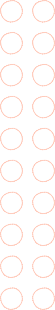 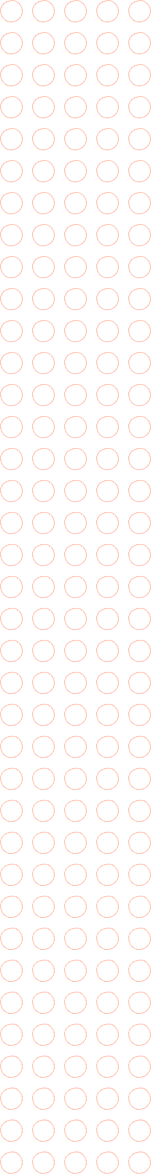 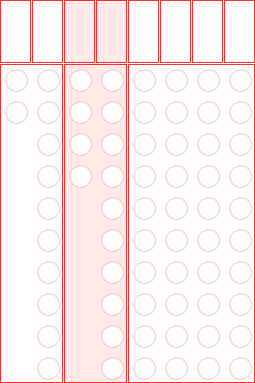 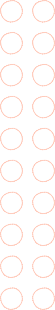 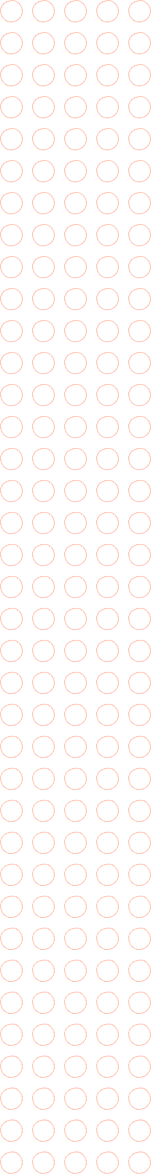 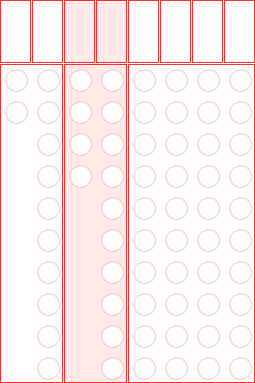 Program:1    Community Living Center2    CVT into the Home3    Emergency Care4    Genomics5    Intensive Care Unit6    National Telemental Health Center7    Non VA Site8    Rehabilitation9    Spinal Cord Injury10   Surgery11   TransplantTele Specialty Clinic (please check only one of the following): Amputation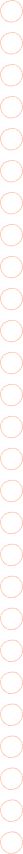 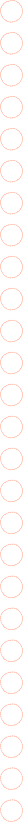 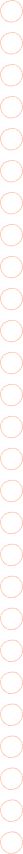 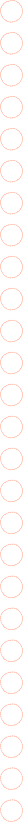 Assistive Technology AudiologyBehavioral PainBipolar Disorder Program Blind Rehabilitation Cardiology/Cardiac Chaplain Services Compensation DermatologyDiabetesDiabetic Education EndocrineGIHematology Hepatitis/Liver Infectious Disease Insomnia Kinesiotherapy Mental Health MOVE!Nephrology/Renal Neurology/Neuro Non-Epileptic Seizure NutritionObstetrics/Family Planning Occupational TherapyPlease turn the form overOncology Orthopedics PainPatient Education Pharmacy Physical Therapy Podiatry PolytraumaPreventative Medicine Primary Care ProstheticsPTSDPulmonary/Thoracic Recreational Therapy Retinal ScreeningSchizophrenia/Psychotic Disorders Speech TherapySpirometry Substance Abuse Tai Chi/Yoga Tobacco CessationTraumatic Brain Injury UrologyWomen's Health/GYN Wound CareOtherWe want to know what you thought about today's telehealth session.Your honest answers will help us improve the system.Please fill in the number that is closest to your own opinion for each of the following statements.  Only complete the following questions if your visit today was conducted by videoI CARE Survey Questions-This are your overall opinion regarding the VAThe Paperwork Reduction Act of 1995 requires us to notify you that this in formation collection is in accordance with the clearance requirements of section 3507 of thePaperwork Reduction Act of 1995. The public reporting burden for this collection of information is estimated to average 15 minutes, including the time for reviewing instructions, and completing and reviewing the collection of information. No person shall be subject to any penalty for fail ing to comply with a collection of information if it does not display a currently valid OMB control number. Customer satisfaction surveys are used to gauge customer perceptions of VA services as well as customer expectations anddesires. The results of th is survey will lead to improvements in the quality of service delivery by helping to shape the direction and focus of specific, programs and services. Submission of this form is voluntary and failure to respond will have no impact on benefits to which you may be entitled.VA Form 10-0481aAugust 20151.Telehealth Survey QuestionsI felt comfortable with the equipment used.Strongly AgreeAgreeDo not agree or disagreeDisagreeStrongly   disagree NA1.Telehealth Survey QuestionsI felt comfortable with the equipment used.Strongly AgreeAgreeDisagreeStrongly   disagree1.Telehealth Survey QuestionsI felt comfortable with the equipment used.Strongly AgreeAgreeDisagree1.Telehealth Survey QuestionsI felt comfortable with the equipment used.543212.The location of the telehealth clinic is  convenient54321for me.3.Overall, I am satisfied with the telehealth visit.543214.I would recommend this type of session to other54321veterans.5.I would rather use telehealth to receive this service54321than travel long distance to see my provider.6.Information given to me today about my visit was54321clear and adequate.7.The staff gave me opportunities to ask questions.543218.I was able to see the clinician clearly by video.54319. There was enough technical assistance for my visit10.The telehealth clinic provided the care I expected.	11.I was able to hear the clinician clearly by video.5432112.  My Relationship with the clinician was the same by video session as it is in person13.I got the service I needed14. It was easy to get what I needed15. I felt like a valued customer16. I trust VA to fulfill our country’s commitment to Veterans